Colegio Nuestra Señora de PompeyaAsignatura: QuímicaProfesor: Sra. Lilian Osorio ArrañoCurso: 2º medioFecha: 18 Mayo 2020Guía de aprendizaje N°4: Propiedades generales de las disolucionesNOMBRE DEL ALUMNO:  Instrucciones:Estimados estudiantes, junto con saludarlos, envío guía de aprendizaje, para ello debes usar el texto de química 2° medio.La guía se debe responder en el mismo archivo de la actividad y luego enviarla al correo guiasytrabajoscnsp@gmail.com.Revise la redacción y ortografía; ésta es fundamental para la buena comprensión de su respuesta y, por lo tanto, para la evaluación que se haga de ella.Los invito a resguardar su salud, atender a los llamados de precaución de nuestras autoridades.                                                                                                                               Mucho Éxito!!!!!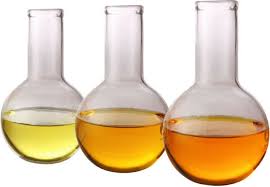 Para responder las siguientes preguntas, use el libro de Química.Después de leer el comic pág. 31 responda las siguientes preguntas. (2 ptos c/u)    Total: 14La comida es una mezcla compleja de componentes, sin embargo, para efectos de este cómic identifiquen cuáles son los componentes principales que se están evaluando y de forma simple indiquen cuál es el soluto y el disolvente en esta disolución.¿Qué pueden deducir de la cantidad de sal que Matías le echó a la comida cada día?         Día 1                                                Dia 2                                                     Día 3¿Qué propiedad de la comida está siendo afectada por la cantidad de sal que le echa Matías a la cazuela?¿Cómo está evaluando esa propiedad Claudia?¿Qué harían ustedes para evitar que este error les suceda?Planteen otro ejemplo donde una propiedad de una disolución se vea afectada por la cantidad de soluto. Lea la pág. 33 y 34, defina los siguientes conceptos: (3 ptos c/u) Total:18Disolución sobresaturada, de un ejemplo:……………………………………………………………………………………………………………………………………………………………………………………………………………………………………………………………………………………………………………………………………………………………………………..Disolución saturada, de un ejemplo:…………………………………………………………………………………………………………………………………………………………………………………………………………………………………………………………………………………………………………………………………………………………………………………………………………………………………………………………………………………………………………Disolución insaturada, de un ejemplo:…………………………………………………………………………………………………………………………………………………………………………………………………………………………………………………………………………………………………………………………………………………………………………………………………………………………………………………………………………………………………………Líquidos miscibles, de un ejemplo:………………………………………………………………………………………………………………………………………………………………………………………………………………………………………………………………………………………………………………………………………………………………………………Líquidos inmiscibles, de un ejemplo:…………………………………………………………………………………………………………………………………………………………………………………………………………………………………………………………………………………………………………………………………………………………………………………………………………………………………………………………………………………………………………Indique a que disolución corresponde cada frasco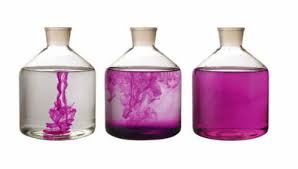 Entre los factores externos que afectan la solubilidad hablaremos de tres: agitación, temperatura y presión. Pág. 34-35 y 36                                      (2 ptos c/u) Total: 10Indique porque es importante la agitación en la solubilidad de una sustancia.Indique ¿Cuál es rol que cumple la temperatura en la solubilidad? Al analizar el grafico A y el Grafico B, ¿cómo es el comportamiento de la temperatura sobre solidos disueltos en agua versus temperatura sobre gases disueltos en agua?Indique ¿Cómo influye la presión cuando el soluto es líquido, sólido y gaseoso? Explique.Al observar la imagen pág. 36, ¿cuál es la diferencia de presión, solubilidad y velocidad del movimiento de las moléculas en ambas imágenes?                       Nota: ______________Puntaje obtenido _ / puntaje total: 42CONTENIDOS A EVALUAROBEJTIVOS DE APRENDIZAJE/APRENDIZAJES ESPERADOSUnidad 1: Propiedades generales de las disolucionesTema 1: Las mezclasExplicar, por medio de modelos y la experimentación, las propiedades de las soluciones en ejemplos cercanos, considerando: El estado físico (sólido, líquido y gaseoso). Sus componentes (soluto y solvente). Caracterizar diversas soluciones presentes en el entorno, según sus propiedades generales: Estado físico, solubilidad.